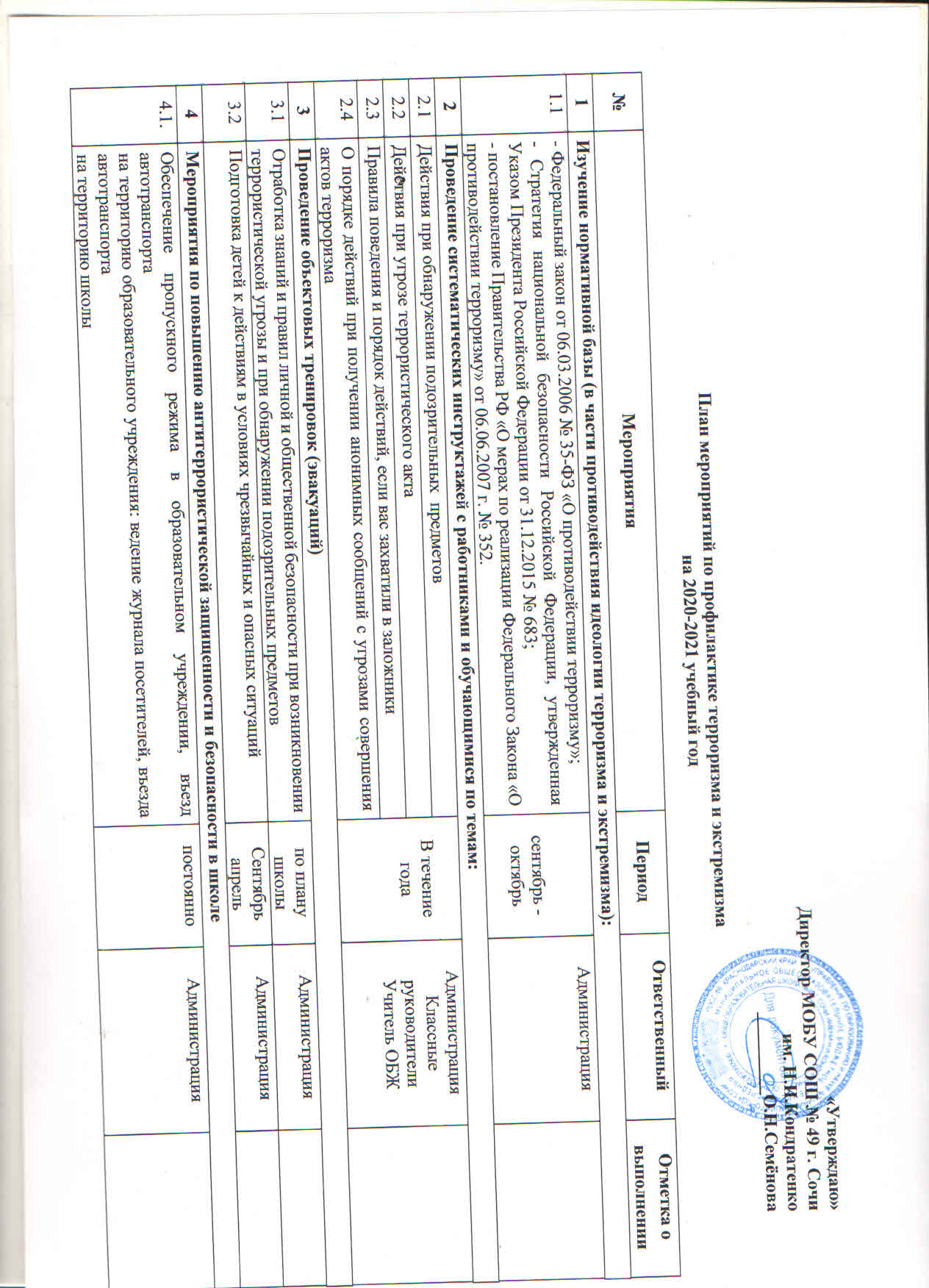 Зам. директора по ВР					                                   					               		Л.В.Ситникова4.2.Оснащение комплексными системами обеспечения безопасности (кнопками вызова полиции, системами автоматической пожарной сигнализации, системами оповещения и управления эвакуации, системами видеонаблюдения, системами контроля и управления доступом, охранной сигнализацией). Заключение договоров на оказание услуг по экстренному выезду наряда полиции на объекты образования по сигналам с кнопок тревожной сигнализациипостоянноАдминистрацияАдминистрация4.3Дублирование сигналов о возникновении пожара на пульт подразделения пожарной охраныпостоянноАдминистрацияАдминистрация4.4Наличие паспорта безопасности объекта образованияпостоянноАдминистрацияАдминистрация4.5Проведение обследования территории на предмет обнаружения подозрительных, незнакомых предметов, а также обследование прилегающих к образовательным учреждениям территорий на предмет выявления и принятия мер для эвакуации брошенного и разукомплектованного автотранспортапостоянноАдминистрацияАдминистрация4.6Проведение проверок состояния эвакуационных выходов и путей эвакуации, беспрепятственного проезда пожарной техники к зданиям, оснащение первичными средствами пожаротушенияпостоянноАдминистрацияАдминистрация4.7Актуализация должностных инструкций сотрудников, в обязанности которых входят вопросы гражданской обороны, защиты от чрезвычайных ситуаций и пожарной безопасностиавгуст - сентябрьАдминистрацияАдминистрация4.8Организация дежурства в школе администрации, учителей, технического персоналапостоянноАдминистрацияАдминистрация5Размещение информации: Размещение информации: Размещение информации: Размещение информации: Размещение информации: Размещение информации: Размещение информации: 5.1Оформление уголка с информацией по противодействию терроризму сентябрьСоциальный педагог Учитель ОБЖСоциальный педагог Учитель ОБЖ5.2Обновление стендов в вестибюле школы по антитеррористической безопасности, действиям в чрезвычайных ситуациях и оказанию первой медицинской помощи (номера телефонов вызова экстренных служб и др.)в течение годаСоциальный педагог Учитель ОБЖСоциальный педагог Учитель ОБЖ5.3Размещение материалов по вопросам противодействия терроризму, обеспечению безопасности при угрозе совершения теракта на сайте школыв течение годаСоциальный педагог Учитель ОБЖСоциальный педагог Учитель ОБЖ6Проведение классных и общешкольных родительских собраний:Проведение классных и общешкольных родительских собраний:Проведение классных и общешкольных родительских собраний:Проведение классных и общешкольных родительских собраний:Проведение классных и общешкольных родительских собраний:Проведение классных и общешкольных родительских собраний:Проведение классных и общешкольных родительских собраний:6.1Об усилении контроля за детьми во внеурочное время и о недопустимости участия в акциях экстремистской направленности1 раз в четверть Классные руководителиСоциальный педагог Классные руководителиСоциальный педагог 6.2«Терроризм – угроза 21 века»1 раз в четверть Классные руководителиСоциальный педагог Классные руководителиСоциальный педагог 6.3«Безопасность вашего ребенка в школе и дома», «Информационная безопасность подростков»1 раз в четверть Классные руководителиСоциальный педагог Классные руководителиСоциальный педагог 6.4«Вопросы, которые нас волнуют»1 раз в четверть Классные руководителиСоциальный педагог Классные руководителиСоциальный педагог 7Проведение разъяснительной работы с обучающимися:Проведение разъяснительной работы с обучающимися:Проведение разъяснительной работы с обучающимися:Проведение разъяснительной работы с обучающимися:Проведение разъяснительной работы с обучающимися:Проведение разъяснительной работы с обучающимися:Проведение разъяснительной работы с обучающимися:7.1Знакомство с  положением  законодательства РФ по вопросам борьбы с терроризмом и ответственностью  за преступления террористической направленностипостоянноКлассные руководителиПедагог-организаторСоциальный педагогКлассные руководителиПедагог-организаторСоциальный педагог7.2«Безопасное поведение на улице, в школе и дома»; Знакомство учащихся с сайтом Национального антитеррористического комитета в течение года Классные руководителиПедагог-организаторСоциальный педагогКлассные руководителиПедагог-организаторСоциальный педагог7.3Изучение памяток «Антитеррористическая безопасность», «Правила, порядок поведения и действий населения при угрозе осуществления террористического акта» (5-11 кл.)сентябрь - ноябрь Классные руководителиПедагог-организаторСоциальный педагогКлассные руководителиПедагог-организаторСоциальный педагог8Тематические уроки: Тематические уроки: Тематические уроки: 8.1«День международный грамотности славим!» (в рамках урока русского языка)сентябрьКлассные руководителиПедагог-организаторСоциальный педагогКлассные руководителиПедагог-организаторСоциальный педагог8.2Единый урок «Мир без террора» (1-11 кл.)октябрьКлассные руководителиПедагог-организаторСоциальный педагогКлассные руководителиПедагог-организаторСоциальный педагог8.3«Мир без конфронтаций. Учимся решать конфликты» 1-4 кл.)декабрьКлассные руководителиПедагог-организаторСоциальный педагогКлассные руководителиПедагог-организаторСоциальный педагог8.4«Терроризм, его причины и последствия» (1-11 кл.)февральКлассные руководителиПедагог-организаторСоциальный педагогКлассные руководителиПедагог-организаторСоциальный педагог9Классные часы: Классные часы: Классные часы: Классные часы: Классные часы: Классные часы: Классные часы: 9.1«Терроризм угроза Человечеству» (5-11 кл.)сентябрь Классные руководителиСоциальный педагог Классные руководителиСоциальный педагог 9.2«Символика России» – классный час с презентацией (Установлен по Указу Президента РФ от 30.11.1993 г. №2050).05.11.2020Классные руководителиСоциальный педагог Классные руководителиСоциальный педагог 9.3«Классные часы «Главный закон государства. Что я знаю о Конституции» Игра «Гражданином быть обязан» (в рамках курса «Право» и «Обществознания»)декабрь Классные руководителиСоциальный педагог Классные руководителиСоциальный педагог 9.4«Кто такой террорист?», «Психологический портрет террориста и его жертвы»февраль Классные руководителиСоциальный педагог Классные руководителиСоциальный педагог 9.5«Понятия террор и терроризм» (1-4 кл.)апрель Классные руководителиСоциальный педагог Классные руководителиСоциальный педагог 9.6«Спасем Россию от терроризма (5-11 кл.) майКлассные руководителиСоциальный педагог Классные руководителиСоциальный педагог 10Беседы: Беседы: Беседы: Беседы: Беседы: Беседы: Беседы: 10.1 Беседы, классные часы и др. по таким темам, как: «Беслан забыть нельзя», «Экстремизм и терроризм», «Мир без насилия» и др. (1-4 кл.)«Терроризм угроза Человечеству», «Как террористы и экстремисты могут использовать подростков и молодежь в своих преступных целях» и др.(5-11 кл.)сентябрьКлассные руководителиСоциальный педагог Классные руководителиСоциальный педагог 10.2Правила и порядок поведения при обнаружении взрывчатых веществ, при получении сообщения в письменном виде или по телефону о заложенном взрывном устройстве, при захвате в заложники сентябрьКлассные руководителиСоциальный педагог Классные руководителиСоциальный педагог 10.3По профилактике правонарушений, предусмотренных статьёй 207 УК  РФ: «Заведомо ложное сообщение об акте терроризма»октябрьКлассные руководителиСоциальный педагог Классные руководителиСоциальный педагог 10.4«Интеллектуально-познавательные беседы «Листаем страницы истории нашего Отечества, посвященные «Дню народного единства»06-09.11.2020Классные руководителиКлассные руководители10.5«Меры безопасности при угрозе проведения террористических актов»мартКлассные руководителиСоциальный педагог Классные руководителиСоциальный педагог 11Общешкольные акции, круглые столы, конкурсы, выставки, показ и обсуждение фильмовОбщешкольные акции, круглые столы, конкурсы, выставки, показ и обсуждение фильмовОбщешкольные акции, круглые столы, конкурсы, выставки, показ и обсуждение фильмовОбщешкольные акции, круглые столы, конкурсы, выставки, показ и обсуждение фильмовОбщешкольные акции, круглые столы, конкурсы, выставки, показ и обсуждение фильмовОбщешкольные акции, круглые столы, конкурсы, выставки, показ и обсуждение фильмовОбщешкольные акции, круглые столы, конкурсы, выставки, показ и обсуждение фильмов11.1Акция «День солидарности в борьбе с терроризмом. День памяти жертв Беслана»сентябрьКлассные руководителиСоциальный педагог Классные руководителиСоциальный педагог 11.2День правовых знаний. «Азбука поведения вне дома» «Правонарушение, преступление и подросток» с привлечением инспектора ОПДНТретья декада октябряКлассные руководителиСоциальный педагог Классные руководителиСоциальный педагог 11.3Дискуссия «Патриотизм и экстремизм»декабрьКлассные руководителиСоциальный педагог Классные руководителиСоциальный педагог 11.4Открытый диалог: «Как террористы и экстремисты могут использовать подростков в своих преступных целях»февральКлассные руководителиСоциальный педагог Классные руководителиСоциальный педагог 11.9Дискуссия на тему «Национальность без границ» (5-11 кл.)майСоциальный педагог Социальный педагог 11.10Показ и обсуждение фильмов. Антитеррористические видеоролики Национального антитеррористического комитета: «Что такое терроризм?» «Антитеррор. Школа безопасности», «Школа выживания», «У террора нет национальности», «Завербованные смертью» и др.В течение годаКлассные руководителиСоциальный педагог Классные руководителиСоциальный педагог 12Единые информационные дни12.1ЕИД Декада противодействия идеологии терроризма и экстремизма.Беседы, классные часы и др. по таким темам, как: «Беслан забыть нельзя», «Экстремизм и терроризм», «Мир без насилия» и др.«Терроризм угроза Человечеству», «Как террористы и экстремисты могут использовать подростков и молодежь в своих преступных целях» и др.03.09.2020-13.09.2020кл. руководителикл. руководители12.2ЕИД Всероссийский урок безопасности школьников в сети Интернет. Внеклассное мероприятие «Сказка о золотых правилах безопасности в Интернет».Круглый стол «Безопасный интернет – хороший Интернет»Просмотр социальных видеороликов «Безопасность в Интернете»25.10.2020кл. руководителикл. руководители12.3ЕИД Неделя толерантности.Классные досуговые программы «Познаем народы мира – познаем себя»Акция «Дерево толерантности»11-15.11.2020кл. руководителикл. руководители 13Работа с родителями (законными представителями) 13.1Родительский всеобуч «Правила, порядок поведения и действий населения при угрозе осуществления террористического акта»На родительских собраниях Классные руководителиСоциальный педагог Классные руководителиСоциальный педагог  13.2Родительские собрания по вопросам информационной безопасности школьников в сети Интернет, повышению цифровой грамотности родителей «Угрозы в сети Интернет», «Безопасный интернет»  (контентная фильтрация, ограничение доступа детей к информации, причиняющей вред их здоровью, нравственному и духовному развитию)На родительских собраниях Классные руководителиСоциальный педагог Педагог организаторКлассные руководителиСоциальный педагог Педагог организатор 13.3Лекции, тренинги, информационно-просветительские семинары для родителей в рамках работы родительских клубов («Формирование толерантного поведения в семье», «Терроризм – угроза обществу», «Профилактика терроризма в подростковой среде» и др.)На родительских собраниях Классные руководителиСоциальный педагог Педагог организаторКлассные руководителиСоциальный педагог Педагог организаторПроведение анкетирования по вопросам профилактики терроризма среди  педагогов, учащихся и родителей  На родительских собранияхКлассные руководителиСоциальный педагог Педагог организаторКлассные руководителиСоциальный педагог Педагог организатор